СПЕЦИФИКАЦИЯНазначение тематической работыТематическая работа направлена на определение уровня географической подготовки обучающихся 5 класса с целью контроля и оценки умений, сформированных в процессе изучения темы «План и карта».Тематическая работа по географии оценивает достижение планируемых результатов, представленных в разделах  «План и карта».Структура тематической работыРабота содержит 3 группы знаний:1 группа – знания базового уровня сложности, проверяющие освоение базовых знаний и умений по предмету, без которых невозможно дальнейшее успешное продолжение обучения. Учащимся предлагают стандартные задания, аналогичные тем, с которыми они встречались на уроках.2 группа – знания повышенного уровня сложности, проверяющие способность учащихся действовать в ситуациях, в которых нет ясного указания на способ выполнения задания, а школьник сам должен выбрать этот способ из набора известных ему или сочетать два-три известных способа действий.3 группа – задания высокого уровня сложности,проверяющие способность учащихся решать учебно-познавательные и учебно-практические задачи, в которых нет ясного указания на способ выполнения, а учащийся сам должен сконструировать способ решения.Тематическая работа включает  17 заданий, которые различаются по форме, по уровню сложности и группам учебных действий.Задания базового уровня сложности 12, повышенного уровня 4,  высокого 1.В работе 17 заданий с выбором одного верного ответа   (14 тестовых,   1 предусматривают работу с иллюстрацией);   1 заданий на множественный выбор; 2 - на соответствие; 1 на установление последовательности.Тематическая работа проверяет уровень владения такими приёмами мыслительной деятельности как  обоснование процессов и явлений, установление причинно-следственных связей, проведение анализа, обобщение, формулировка выводов.Предусматривается также применение общеучебных умений на географическом материале, понимать географическую терминологию, описывать объекты, процессы и явления, использовать знания на практике. Система оценивания выполнения отдельных заданий Ответы на задания проверяются учителем географии в соответствии с рекомендациями по проверке и оценке выполнения заданий.Выполнение заданий   Б   оценивается 1 баллом; за выполнение заданий  ПВ  в зависимости от полноты и правильности ответа присваивается до 2-3баллов.Продолжительность работы На выполнение тематической работы отводиться __45__ минут.Примерное время, отводимое на выполнение отдельных заданий:- для заданий  Б  1-2 минуты;- для заданий  ПВ  3-5 минут.Условия проведения работыТематическая работа проводится в кабинете географии в присутствии учителя географии. Перед проведением работы учитель проводит инструктаж. Дополнительные материалы и оборудование Для выполнения тематической работы учащимся потребуются: географическая карта, компас, атлас.Обобщенный план варианта КИМ тематической работы Рекомендации по проверке и оценке выполнения заданий«ПЛАН И КАРТА»Выберите один  правильный ответ из четырех предложенных. Азимут может изменяться:А) от 0° до 45°Б) от 0° до 90°В) от 0° до 180°Г) от 0° до 360°Выберите один  правильный ответ из четырех предложенных. На Северном полюсе любое из направлений будет: А) севернымБ) южнымВ) западным Г) восточным  Выберите один  правильный ответ из четырех предложенных. Масштаб, записанный в виде выражения 1:5000, называется:А) именованныйБ) численныйВ) линейныйУстановите соответствие между географическими объектами и их местонахождением.Ответ занесите в таблицу.Экватор                                                    А) 90 ю.ш.Северный полярный круг                   Б) 23,5 с.ш.Южный полюс                                       В) 0Северный тропик                                  Г) 66,5 с.ш.Южный тропик                                      Д) 23,5 ю.ш                                                                   Е) 90 с.ш. Установите соответствие между географическими объектами и географическими координатамиОтвет занесите в таблицу.1.	м. Дежнёва                 А) 66 с.ш. и 169 з.д.2.	вдп. Виктория           Б) 18 ю.ш. и 25 в.д.3.	Сидней                        В) 56 с.ш. и 38 в.д.4.	влк. Камерун              Г) 4 с.ш. и 9 в.д.Карта масштаба 1: 500000 относится к:А) крупномасштабнымБ) мелкомасштабнымВ) среднемасштабнымРаспределите карты в порядке уменьшения подробности и охвата изображаемой территории:А) М 1: 1 000 000                                               В) М 1 : 250 000Б)  М 1 : 10 000                                                    Г) М 1 : 100 000Выберите признаки плана:а)	масштаб: в 1 см - 50 м;б)	рельеф изображается способом послойного окрашивания;в)	направления сторон горизонта определяются меридианами и параллелями;г)	условные знаки похожи на сами предметы.Построение плана местности методом съемки из одной точки называют:А) полярной съемкойБ) глазомерной съемкойВ) маршрутной съемкой Кратчайшая воображаемая линия, проведённая по поверхности Земли от одного полюса до другого называется:А) экваторомБ) параллельюВ) меридианом  Длина параллелей от экватора к полюсу: А) увеличивается Б) уменьшаетсяВ) не изменяется Длина экватора составляет:А) 10 000 кмБ) 40 000 кмВ) 30 000 кмГ) 45 000 км На карте направление север-юг показывает:А) экваторБ) параллельВ) меридианНа карте направление запад-восток совпадает с направлением:А) параллелейБ) меридиановВ) нулевой меридианРасстояние от экватора до полюсов в градусной мере составляет:А) 90°                                         В) 360°Б) 180°                                       Г) 0°Укажите, какая из точек расположена дальше всего от экватора:  А) 35 с.ш.                                  В) 10 с.ш.Б) 12 ю.ш.                                 Г) 37 ю.ш.Какой цифрой на карте мира обозначена точка с географическими координатами 20° с.ш. и 40° в.д.?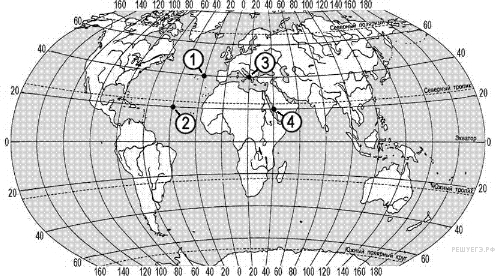 А)1 				В)3Б)2				Г)4		КОДИФИКАТОР№ заданияПроверяемый элемент содержанияФормулировка проверяемого умения Код Уровень слож-ностиМаксималь-ный балл за выполнение задания 1Знание определений «ориентирование» и «азимут», определение алгоритмов работы с компасом и гномоном. Использовать различные источники картографической информации для решения учебных и практично-ориентировочных задач.Анализировать, обобщать и интерпретировать географическую  информацию.Определятьи сравнивать географические объекты, их положение в пространстве по географическим картам. Овладевать элементарными практическими умениями использования географических приборов.01Б12Знание географической карты, направление сторон горизонта.Картографическая грамотность.Представлять в различных формах географическую информацию, необходимую для решения учебных и практично-ориентировочных задач.02Б13Определение различия в видах масштаба и его использования, названия видов масштаба.Уметь определять зависимость между масштабом и детальностью изображения на плане и карте.Уметь пользоваться масштабом.03Б14Знание определений «экватор», «тропики», «полюса» .Формирование умений и навыков использования разнообразных географических знаний в повседневной жизни для объяснения и оценки явлений и процессов, самостоятельного оценивания уровня безопасности окружающей среды.04П25Понятие системы географических координат Овладение освоениями картографической грамотности  и использования географической карты как одного из языков международного общения.Определение о карте географических координат.05Б16Разнообразие карт по видам масштаба Различать географические карты по видам масштаба.Овладение освоениями картографической грамотности  и использования географической карты как одного из языков международного общения.Систематизировать карты атласа по содержанию и масштаба. 06Б17Разнообразие карт по видам масштабаРазличать географические карты по видам масштаба.Овладение освоениями картографической грамотности  и использования географической карты как одного из языков международного общения.Систематизировать карты атласа по содержанию и масштаба. 07П28Понятие «план» и «географическая карта». Основные их характеристики.Умение различать географическую карту и план.08П29Способы и отличие глазомерной, полярной и маршрутной съемок, условные знаки планов местности.Ориентироваться по плану местности.Картографическая грамотность.Построение простейших планов местности.09Б110Понятие «градусная сеть», «параллели», «меридианы» их основные отличия.Уметь называть, показывать экватор, параллели, меридианы, географические полюсы, 180° и 0° меридианы. 10Б111Понятие «градусная сеть», «параллели», «меридианы» их основные отличия.Уметь называть, показывать экватор, параллели, меридианы, географические полюсы, 180° и 0° меридианы.  11Б112Понятие «экватор», основные характеристики экватора.Уметь выделять, описывать и объяснять существенные признаки географических объектов и явлений.12Б113Основные стороны горизонта.Картографическая грамотность.Умение работать с разными источниками географической информации.13Б114Основные стороны горизонта.Картографическая грамотность.Умение работать с разными источниками географической информации.14Б115Определение расстояний по географической карте.Картографическая грамотность.15Б116Определение расстояний и координат по карте и глобусу относительно экватора.Картографическая грамотность.Определение расстояний по географической карте.16П217Понятие географические координаты.Картографическая грамотность.Умение определять географические координаты.17В3Номер заданияНомер заданияПравильный ответКритерии оцениванияКритерии оцениванияМаксимальный балл за выполнение задания11ГВыбрать правильный ответВыбрать правильный ответ122БВыбрать правильный ответВыбрать правильный ответ133БВыбрать правильный ответВыбрать правильный ответ1441-В,2-Е,3-А,4-Б,5-ДУстановить соответствиеУстановить соответствие5551-А,2-Б,3-Д,4-ГУстановить соответствиеУстановить соответствие466БВыбрать правильный ответВыбрать правильный ответ177Б,Г,В,А.Распределение в порядке правильностиРаспределение в порядке правильности288А.ГВыбрать правильный ответВыбрать правильный ответ299БВыбрать правильный ответВыбрать правильный ответ11010ВВыбрать правильный ответВыбрать правильный ответ11111БВыбрать правильный ответВыбрать правильный ответ11212БВыбрать правильный ответВыбрать правильный ответ11313ВВыбрать правильный ответВыбрать правильный ответ11414АВыбрать правильный ответВыбрать правильный ответ11515АВыбрать правильный ответВыбрать правильный ответ11616ГВыбрать правильный ответВыбрать правильный ответ217ГГВыбрать правильный ответ33123451234Планируемый результатКодФормулировка проверяемого уменияЗнание определений «ориентирование» и «азимут», определение алгоритмов работы с компасом и гномоном.01Использовать различные источники картографической информации для решения учебных и практично-ориентировочных задач.Анализировать, обобщать и интерпретировать географическую  информацию.Определять и сравнивать географические объекты, их положение в пространстве по географическим картам.Овладевать элементарными практическими умениями использования географических приборов.Знание географической карты, направление сторон горизонта.02Картографическая грамотность.Представлять в различных формах географическую информацию, необходимую для решения учебных и практично-ориентировочных задач.Определение различия в видах масштаба и его использования, названия видов масштаба.03Уметь определять зависимость между масштабом и детальностью изображения на плане и карте.Уметь пользоваться масштабом.Знание определений «экватор», «тропики», «полюса» .04Формирование умений и навыков использования разнообразных географических знаний в повседневной жизни для объяснения и оценки явлений и процессов, самостоятельного оценивания уровня безопасности окружающей среды.Понятие системы географических координат05Овладение освоениями картографической грамотности  и использования географической карты как одного из языков международного общения.Определение о карте географических координат.Разнообразие карт по видам масштаба06Различать географические карты по видам масштаба.Овладение освоениями картографической грамотности  и использования географической карты как одного из языков международного общения.Систематизировать карты атласа по содержанию и масштаба.Разнообразие карт по видам масштаба07Различать географические карты по видам масштаба.Овладение освоениями картографической грамотности  и использования географической карты как одного из языков международного общения.Систематизировать карты атласа по содержанию и масштаба.Понятие «план» и «географическая карта». Основные их характеристики.08Умение различать географическую карту и план.Способы и отличие глазомерной, полярной и маршрутной съемок, условные знаки планов местности09Ориентироваться по плану местности.Картографическая грамотность.Построение простейших планов местностиПонятие «градусная сеть», «параллели», «меридианы» их основные отличия10Уметь называть, показывать экватор, параллели, меридианы, географические полюсы, 180° и 0° меридианы.Понятие «градусная сеть», «параллели», «меридианы» их основные отличия11Уметь называть, показывать экватор, параллели, меридианы, географические полюсы, 180° и 0° меридианы.Понятие «экватор», основные характеристики экватора.12Уметь выделять, описывать и объяснять существенные признаки географических объектов и явлений.Основные стороны горизонта.13Картографическая грамотность.Умение работать с разными источниками географической информации.Основные стороны горизонта.14Картографическая грамотность.Умение работать с разными источниками географической информации.Определение расстояний по географической карте.15Картографическая грамотностьОпределение расстояний и координат по карте и глобусу относительно экватора.16Картографическая грамотность.Определение расстояний по географической карте.Понятие географические координаты.17Картографическая грамотность.Умение определять географические координаты.